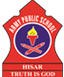 ASSIGNMENTIndefinite IntegralsEvaluate : .Evaluate : .Evaluate : .Evaluate : .Evaluate : .Evaluate : .Evaluate : .Evaluate : .Evaluate : .Evaluate : . Evaluate : . Evaluate : .Evaluate : .Evaluate : .Evaluate : .Evaluate : .Evaluate : .Evaluate : .Evaluate : .Evaluate : .Evaluate : .Evaluate : .Evaluate : .Evaluate : .Evaluate : .Evaluate : .Evaluate : .Evaluate : .Evaluate : .Evaluate : .                             